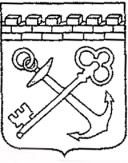 КОМИТЕТ ПО ТРУДУ И ЗАНЯТОСТИ НАСЕЛЕНИЯ ЛЕНИНГРАДСКОЙ ОБЛАСТИПРИКАЗ«___» ________ 2022 года			   	                                    	№____Об утверждении региональной программы  Ленинградской области по организации профессионального обучения и дополнительного профессионального образования работников промышленных предприятий, находящихся под риском увольнения, включая введение режима неполного рабочего времени, простой, временную приостановку работ, предоставления отпусков без сохранения заработной платы, проведение мероприятий              по высвобождению работниковВ целях реализации на территории Ленинградской области постановления Правительства Российской Федерации от 18 марта 2022 года № 409, приказываю:1. Утвердить Региональную программу Ленинградской области                                  по организации профессионального обучения и дополнительного профессионального образования работников промышленных предприятий, находящихся под риском увольнения, включая введение режима неполного рабочего времени, простой, временную приостановку работ, предоставления отпусков без сохранения заработной платы, проведение мероприятий                                  по высвобождению работников, в соответствии с приложением к настоящему приказу.2. Контроль за исполнением приказа оставляю за собой.Председатель комитета                                                                            А.Ю. Астратова ПриложениеУтвержденаприказом комитета по труду 
и занятости населения Ленинградской областиот «___» ____________ 2022 года № ___Региональная программа Ленинградской областипо организации профессионального обучения и дополнительного профессионального образования работников промышленных предприятий, находящихся под риском увольнения, включая введение режима неполного рабочего времени, простой, временную приостановку работ, предоставления отпусков без сохранения заработной платы, проведение мероприятий              по высвобождению работников в 2022 годуПАСПОРТРегиональной программы Ленинградской области по организации профессионального обучения и дополнительного профессионального образования работников промышленных предприятий, находящихся под риском увольнения, включая введение режима неполного рабочего времени, простой, временную приостановку работ, предоставления отпусков без сохранения заработной платы, проведение мероприятий                      по высвобождению работников в 2022 годуО ситуации на рынке трудаГражданами, обратившимися в службу занятости населения, подано 3772 заявления о предоставлении государственных услуг (в феврале 2021 года - 5676 заявлений) (далее – госуслуга).Обратились за госуслугой: - по содействию в поиске подходящей работы – 1505 человек (почти каждый третий, из числа граждан, подавших заявление о предоставлении госуслуг), на 1659 человек меньше, чем в феврале 2021 года (3164 человека); - по профессиональной ориентации – 1649 человек.Безработными признаны 839 человек, на 1028 человек меньше, чем в феврале 2021 года (1867 человек), которым назначена социальная выплата в виде пособия по безработице.С регистрационного учета сняты по различным причинам 1352 человека                  (в феврале 2021 года 10026 человек), из числа граждан, обратившихся  в целях поиска подходящей работы, в т.ч. 862 безработных гражданина (в феврале 2021 года 8965 человек). При содействии службы занятости населения в феврале трудоустроено на все виды работ 516 человек, из них: 383 человека (74%) безработные граждане, 133 человека (26%) ищущие работу граждане, в том числе в период до признания их безработными, т.е. в течение нескольких дней.В январе-феврале 2022 года служба занятости населения работала:- с 6518 гражданами подавшими заявление о предоставлении госуслуг,         из них: каждый второй гражданин обратился за содействием в поиске подходящей работы – 2923 человека;- трудоустроено при содействии службы занятости на все виды работ                    950 человек;- получили госуслугу по профориентации 3454 гражданина;- приступили к профессиональному обучению 307 граждан, из них                        202 безработных гражданина и 105 работников предприятий в рамках опережающего профессионального обучения;- пособие по безработице назначено 2921 безработному гражданину; - эффективность трудоустройства граждан (отношение трудоустроенных граждан к ищущим работу гражданам обратившимся в службу занятости населения) – 33%.На 1 марта 2022 года текущий спрос на рабочую силу составил                      57995 единиц, что на 13119 единиц больше, чем в начале февраля 2022 года 
(44876 единиц).Вакансии представлены по 1230 наименованиям профессий и специальностям от 2521 работодателя, 46746 вакансий (81%) по рабочим профессиям,                             11249 вакансий (19%) относятся к специальностям инженерно-технических работников и служащих. Из 57995 вакансий – 6307 единиц заявлены под формирование кадрового резерва предприятий – перспективная потребность рабочей силы. Из действующих на отчетную дату вакансий - 34264 единицы                            от 28 организаций, участвующих в мероприятиях по привлечению иностранной рабочей силы, наибольшее число вакансий (30101 единица) представлено работодателями Кингисеппского муниципального района (прием на работу российских граждан - жителей региона, безусловно, в приоритетном порядке).Таким образом, из 57995 вакансий, актуальны для направления на них граждан 17424 вакансии. Текущий спрос на рабочую силу по сравнению с началом февраля увеличился  в следующих сферах: строительство на 12701 единицу (увеличение вызвано открытием вакансий работодателем под привлечение иностранной рабочей силы («Филиал                           ООО «Китайская национальная химическая инженерная и строительная корпорация Севен (КНР) в Ленинградкой области», расположенного на территории поселка Усть-Луга Кингисеппского муниципального района и АО «Энка Иншаат», расположенного во Всеволожском муниципальном районе);транспортировка и хранение – на 137 единиц;деятельность гостиниц и предприятий общественного питания –                    на 89 единиц;- деятельность в области здравоохранения и социальных услуг – на 79 единиц;- торговля оптовая и розничная; ремонт автотранспортных средств 
и мотоциклов – на 63 единицы.Наиболее востребованные рабочие профессии:  монтажник – 10512 вакансий (по монтажу стальных и железобетонных конструкций, наружных трубопроводов, технологических трубопроводов, оборудования предприятий химической и нефтяной промышленности, систем вентиляции, кондиционирования воздуха, пневмотранспорта и аспирации, технологического оборудования и связанных с ним конструкций и др.);электрогазосварщик – 8254 вакансии;слесарь – 3191  вакансия (сантехник, по сборке металлоконструкций, ремонтник, механосборочных работ, по ремонту автомобилей, сборщик и др.);плотник – 1402 вакансии;водитель – 1365 вакансий (автомобиля, погрузчика, автобуса);оператор – 1083 вакансии (станков с программным управлением, производственного участка,  автоматических и полуавтоматических линий станков 
и установок, машинного доения, окрасочно-сушильной линии и агрегата и др.).Наиболее востребованные должности инженерно-технических работников                  и служащих: мастер – 1974 вакансии;инженер (различной специализации) – 1406 вакансий;врач (различной категории – 489 вакансий; педагог (преподаватель, учитель) – 453 вакансии;военнослужащий – 441 вакансия. Наибольшую потребность в кадрах испытывали сферы: строительство, обрабатывающие производства, транспортировка и хранение, государственное управление и обеспечение военной безопасности; социальное обеспечение, торговля оптовая и розничная; ремонт автотранспортных средств и мотоцикловСпрос на рабочую силу по сравнению с началом февраля текущего года сократился в следующих сферах деятельности: обрабатывающие производства – 
на 60 единиц; сельское, лесное хозяйство, охота, рыболовство и рыбоводство – 
на 50 единиц; деятельность профессиональная, научная и техническая –                          на 28 единиц.В феврале 2022 года безработными признаны 839 человек, что на 1028 человека меньше, чем в феврале 2021 года.К началу марта 2022 года (по отношению к началу февраля 2022 года) число безработных граждан:сократилось в Волосовском, Выборгском, Гатчинском, Киришском, Кировском, Лодейнопольском, Ломоносовском, Лужском, Тосненском муниципальных районах;незначительно увеличилось в Бокситогорском, Волховском, Всеволожском, Кингисеппском, Подпорожском, Приозерском, Сланцевском, Тихвинском муниципальных районах и Сосновоборском городском округе.В моногородах численность безработных граждан увеличилась в г. Пикалево – до 60 человек (на 2 человека), г. Сланцы – до 141 человека (на 8 человек);                           не изменилась в г. Сясьстрой – 33 человека (на 3 человека) (таблица 4.1).В общей численности безработных граждан, состоявших на учете в службе занятости населения, в начале марта 2022 года (3802 человека):осуществлявших трудовую деятельность – 3643 человека (95,8%), из них:
по причинам прекращения трудовой деятельности:уволенные по собственному желанию – 2582 человека (70,9%);уволенные по соглашению сторон – 308 человек (8,5%);уволенные в связи с ликвидацией организации, либо прекращением деятельности индивидуальным предпринимателем – 394 человека (10,8%);уволенные с государственной службы – 61 человек (1,7%).по профессионально-квалификационному составу:работавшие по профессии рабочего – 1643 человека (45,1%);работавшие на должности служащего – 2000 человек (54,9%).Из 3802 безработных граждан:по возрасту:16-17 лет – 9 человек (0,2%);18-19 лет – 33 человека (0,9%);20-24 года – 180 человек (4,7%);25-29 лет – 286 человек (7,5%);30-34 года – 530 человек (13,9%);35-49 лет – 1619 человек (42,6%);50 лет и старше – 1145 человек (30,1%);по образованию:высшее образование – 1416 человек (37,2%);среднее проф. образование – 1307 человек (2,8%);	среднее общее образование – 466 человек (12,3%);основное общее образование – 369 человек (9,7%);не имеющие основного общего образования – 46 человек (1,2%);по отдельным категориям граждан:родителей, имеющих несовершеннолетних детей, всего – 1391 человек (36,6%);инвалидов – 305 человек (8%);граждан предпенсионного возраста – 741 человек (19,5%);граждан, стремящихся возобновить трудовую деятельность после длительного перерыва (более одного года), – 318 человек (8,4%);граждан, впервые ищущих работу (ранее не работавших), – 159 человек (4,2%).На 1 марта 2022 года уровень регистрируемой безработицы                                    в Ленинградской области имел значение 0,4%.При среднеобластном уровне регистрируемой безработицы в начале марта           2022 года – 0,4%, по территориям этот показатель имел значение: от 0,2% 
в Гатчинском, Киришском и Ломоносовском муниципальных районах до 0,7%                 в Волосовском, Сланцевском муниципальных районах. В 6 муниципальных районах Ленинградской области уровень регистрируемой безработицы несколько выше среднеобластного значения.2. Ситуация с неполной занятостью работников предприятийВ структуре безработных, уволенных с предприятий в связи с ликвидацией организации, либо сокращением численности или штата работников – 9% от всех граждан, осуществлявших трудовую деятельность и признанных безработными              (18 человек).По данным мониторинга сокращения численности работников,                         либо ликвидации предприятий, проводят/планируют увольнение в ближайшее время 58 предприятий. Количество работников, предполагаемых к увольнению – 1996 человек, в том числе:- ЧУЗ «Больница «РЖД-Медицина»» города Волхов, г. Волхов - 23 чел.;- ООО «Выборгская лесопромышленная корпорация», Выборгский район,                 п. Советский – 632 чел.;- ООО «Новые Коммунальные Технологии», Кингисеппский район, п. Усть-Луга – 710 чел.;- Кингисеппский филиал АО «Норд Стрим 2 АГ», Кингисеппский район, дер. Ханике - 29 чел.;- ООО «Киришиавтокомп», г. Кириши – 17 чел.;- АО «КО «Любимый край», Кировский район, г. Отрадное – 129 чел.;- ООО «ПО «Русско-Высоцкая птицефабрика», Ломоносовский р-н, с. Русско-Высоцкое – 134 чел.;- ООО «МПЗ Русско-Высоцкая птицефабрика» Ломоносовский р-н, с. Русско-Высоцкое - 192 чел.;- ФГА ОУДПО «Тихвинский центр профессиональной подготовки и повышения квалификации кадров Федерального дорожного агентства», г. Тихвин – 16 чел.В режиме неполного рабочего времени и временной приостановки работы (простое) находится 26 предприятий Ленинградской области. В результате:- общая численность работников, работающих неполное рабочее время, составила 790 человек, в том числе: МБУК «Волховский городской культурно-информационный центр имени А.С. Пушкина», г. Волхов - 39 чел.; ОАО «ОБЪЕДИНЕННЫЕ ЭЛЕКТРОТЕХНИЧЕСКИЕ ЗАВОДЫ», г. Гатчина – 285 чел.; ООО «ШНЕЙДЕР ЭЛЕКТРИК ЗАВОД ЭЛЕКТРОМОНОБЛОК», Гатчинский район, г Коммунар – 46 чел.; ПАО «СБЕРБАНК РОССИИ», г. Луга – 91 чел.; ООО «ЛИДЕР», г. Приозерск - 176 чел.; ООО «ТРАССТРОЙ», г. Тихвин – 33 чел.; и др.;- общая численность работников, находящихся в простое составила 2077 человек, в том числе: ООО «ЙУРА КОРПОРЕЙШН РУС», Кингисеппский район, г. Ивангород – 854 чел.; ООО «ДЖ.ДЖ. УИТЛИ ДИСТИЛЛЕРИ», г. Кингисепп – 146 чел.; ООО «ДРБ РУС», Всеволожский район, гп имени Свердлова, – 32 чел.; ООО «МВ КИНГИСЕПП», г. Кингисепп – 168 чел.; ООО «СПЕЦСТРОЙМАШ», г. Тихвин – 71 чел.; ООО «ИКЕА Индастри Тихвин», г. Тихвин – 842 чел. и др.Численность работников, находящихся на временной удаленной работе,                    в связи с введением ограничительных мероприятий (карантина) – 3173 человека.3. Основные мероприятия программыВ рамках информирования работников промышленных предприятий, находящихся под угрозой увольнения, о возможностях участия в программе:проводятся круглые столы, ярмарки, информационные семинары для промышленных предприятий;разрабатываются информационные буклеты, флайеры, листовки;размещается информационный контент в социальных сетях, средствах массовой информации, на официальных сайтах органов исполнительной власти.В рамках предоставления субсидий промышленным предприятиям, подавшим сведения на единую цифровую платформу в сфере занятости и трудовых отношений «Работа в России» об установлении неполного рабочего времени, о простое, временной приостановке работ, предоставлении отпусков без сохранения заработной платы:организуется обучение работников предприятий, находящихся под угрозой увольнения в организациях, имеющих лицензию на ведение образовательной деятельности.Порядок предоставления субсидий определяется Правительством Ленинградской области.Субсидии предоставляются промышленным предприятиям, подавшим сведения на единую цифровую платформу в сфере занятости и трудовых отношений «Работа в России»  об установлении неполного рабочего времени, о простое, временной приостановке работ, предоставлении отпусков без сохранения заработной платы.Обучение организуется в соответствии с профессиями (специальностями), образовательными программами, компетенциям согласно приложению к настоящей программе.Промышленные предприятия определяются в соответствии с ОКВЭД:В рамках содействия в трудоустройстве работников промышленных предприятий, находящихся под угрозой увольнения и прошедших обучение, государственные учреждения службы занятости населения Ленинградской области организуют взаимодействие с промышленными предприятиями, организующими обучение, и с организациями, заявившими потребность в рабочей силе в соответствии с перечнем профессий (специальностей) по которым работники высвобождаются и/или проходят обучение.Приложение к региональной программе  Ленинградской области  по организации профессионального обучения и дополнительного профессионального образования работников промышленных предприятий, находящихся под риском увольнения, включая введение режима неполного рабочего времени, простой, временную приостановку работ, предоставления отпусков без сохранения заработной платы, проведение мероприятий по высвобождению работников в 2022 годуПеречень профессий (специальностей), образовательных программам, компетенцийНаименованиеРегиональная программа Ленинградской области по организации профессионального обучения и дополнительного профессионального образования работников промышленных предприятий, находящихся под риском увольнения, включая введение режима неполного рабочего времени, простой, временную приостановку работ, предоставления отпусков без сохранения заработной платы, проведение мероприятий по высвобождению работников в 2022 годуНаименование уполномоченного органа исполнительной власти Ленинградской области  Комитет по труду и занятости населения Ленинградской областиОснования для разработки программыЗакон Российской Федерации от 19 апреля 1991 года № 1032-1      «О занятости населения в Российской Федерации»;Федеральный закон от 29 декабря 2012 года № 273-ФЗ                  «Об образовании в Российской Федерации»;постановление Правительства Российской Федерации от 18 марта 2022 года № 409 «О реализации в 2022 году отдельных мероприятий, направленных на снижение напряженности на рынке труда»;Постановление Правительства Ленинградской области от 7 декабря 2015 года № 466 «Об утверждении государственной программы Ленинградской области «Содействие занятости населения Ленинградской области» Срок реализации программы2022Цель программыОрганизация профессионального обучения и дополнительного профессионального образования работников промышленных предприятий, находящихся под риском увольненияОсновные задачи программыСокращение периода возможной временной безработицы;Сохранение и поддержка занятости работников промышленных предприятий, находящихся под угрозой увольненияОсновные мероприятия программы1. Информирование работников промышленных предприятий, находящихся под угрозой увольнения, о возможности участия          в Программе. 2. Предоставление промышленным предприятиям, подавшим сведения на единую цифровую платформу в сфере занятости и трудовых отношений «Работа в России» об установлении неполного рабочего времени, о простое, временной приостановке работ, предоставлении отпусков без сохранения заработной платы, из областного бюджета Ленинградской области субсидий на реализацию мероприятия по профессиональному обучению и дополнительному профессиональному образованию работников промышленных предприятий Ленинградской области, находящихся под риском увольнения.3. Содействие в трудоустройстве работников промышленных предприятий, находящихся под угрозой увольнения и прошедших обучение в рамках Программы.Объемы и источники финансирования программы101 514,3 тыс. руб.:Резервный фонд Правительства Российской Федерации – 100509,1 тыс. руб.Областной бюджет Ленинградской области - 1015,2 тыс. руб.Государственная программа Ленинградской области «Содействие занятости населения Ленинградской области»Целевой показатель программыОбучение 1704 чел.Показатели результативности программыДоля занятых по истечении 3 месяцев после завершения профессионального обучения и дополнительного профессионального образования из числа граждан, прошедших обучение и получивших дополнительное профессиональное образование, не менее 85%.Код раздела /классаНаименование раздела/классаРаздел BДобыча полезных ископаемых7Добыча металлических руд8Добыча прочих полезных ископаемыхРаздел CОбрабатывающие производства13Производство текстильных изделий14Производство одежды15Производство кожи и изделий из кожи16Обработка древесины и производство изделий из дерева и пробки, кроме мебели, производство изделий из соломки и материалов для плетения17Производство бумаги и бумажных изделий20Производство химических веществ и химических продуктов21Производство лекарственных средств и материалов, применяемых в медицинских целях22Производство резиновых и пластмассовых изделий23Производство прочей неметаллической минеральной продукции24Производство металлургическое25Производство готовых металлических изделий, кроме машин и оборудования26Производство компьютеров, электронных и оптических изделий27Производство электрического оборудования28Производство машин и оборудования, не включенных в другие группировки29Производство автотранспортных средств, прицепов и полуприцепов30Производство прочих транспортных средств и оборудования31Производство мебели32Производство прочих готовых изделий33Ремонт и монтаж машин и оборудованияРаздел EВодоснабжение; водоотведение, организация сбора и утилизации отходов, деятельность по ликвидации загрязнений38Сбор, обработка и утилизация отходов; обработка вторичного сырья39Предоставление услуг в области ликвидации последствий загрязнений и прочих услуг, связанных с удалением отходов№ п/пНаименование программПрофессияВид/подвид программыОбъёмпрограммы, часовЭкономика и управление на предприятииЭкономистДополнительная профессиональная программа профессиональной переподготовки256Техносферная безопасностьСпециалист в области охраны трудаДополнительная профессиональная программа профессиональной переподготовки256Интернет-маркетингСпециалист по интернет-маркетингуДополнительная профессиональная программа профессиональной переподготовки256Операционное и стратегическое управление персоналом организацииСпециалист по управлению персоналомДополнительная профессиональная программа профессиональной переподготовки256IT-консалтингКонсультант в сфере IT-технологийДополнительная профессиональная программа профессиональной переподготовки256Сетевое и системное администрированиеСетевой и системный администраторДополнительная профессиональная программа профессиональной переподготовки256Экспертиза и реализация объектов недвижимостиОценщикДополнительная профессиональная программа профессиональной переподготовки256Бухгалтерский учет и аудитБухгалтерДополнительная профессиональная программа профессиональной переподготовки256Анализ данных на языке PythonПрограммистДополнительная профессиональная программа профессиональной переподготовки256БухгалтеркоммерческойорганизацииБухгалтерДополнительная профессиональная программа профессиональной переподготовки256Государственное имуниципальноеуправлениеСпециалист в областигосударственного имуниципальногоуправленияДополнительная профессиональная программа профессиональной переподготовки256Специалист в сфере управления ЖКХСпециалист по управлению ЖКХДополнительная профессиональная программа профессиональной переподготовки256Проектное управлениеСпециалист поуправлениюпроектомДополнительная профессиональная программа профессиональной переподготовки256Специалист в сфере закупокСпециалист в сфере закупокДополнительная профессиональная программа профессиональной переподготовки256Использование информационных ресурсов в государственных закупкахСпециалист в сфере закупокДополнительная профессиональная программа профессиональной переподготовки256Специалист по оплате труда, компенсациям и льготамСпециалист по оплате труда, компенсациям и льготамДополнительная профессиональная программа профессиональной переподготовки256Охрана труда на предприятиях в эпоху цифровых технологийСпециалист в области охраны трудаДополнительная профессиональная программа профессиональной переподготовки256Логистика на транспортеСпециалист по логистике на транспортеДополнительная профессиональная программа профессиональной переподготовки256Предпринимательство и практические навыки ведения малого и среднего бизнесаМенеджерДополнительная профессиональная программа профессиональной переподготовки256Электронная коммерцияСпециалист поинформационнымресурсамДополнительная профессиональная программа профессиональной переподготовки256Цифровой маркетингИнтернет- маркетологДополнительная профессиональная программа профессиональной переподготовки256Менеджер по маркетингу и управлению продажамиМаркетологДополнительная профессиональная программа профессиональной переподготовки256Спортивный менеджментРуководительспортивнойорганизацииДополнительная профессиональная программа профессиональной переподготовки256Современные технологии в педагогике высшей школы в цифровую эпохуПедагог/ преподавательДополнительная профессиональная программа профессиональной переподготовки256Оператор станков с ЧПУ. Цифровизация процессов механической обработки за счет использования оборудования с ЧПУ и моделирование обработки с использованием современного программного обеспечения NX10Оператор металлорежущих станков с числовым программным управлениемОсновная программа профессиональной подготовки по профессиям рабочих, должностям служащих256Специалист по работе в "1С: Предприятие" ("1С: Бухгалтерия предприятия"; "1С: Управление торговлей")БухгалтерДополнительная профессиональная программа повышения квалификации144Бухгалтерский учет и налогообложениеБухгалтерДополнительная профессиональная программа повышения квалификации144Организация кадрового учета и отчетностиСпециалист по управлению персоналомДополнительная профессиональная программа повышения квалификации144Специалист по кадрамСпециалист по управлению персоналомДополнительная профессиональная программа повышения квалификации144Современная медицинская статистика и вопросы компьютеризацииМедицинский представительДополнительная профессиональная программа повышения квалификации144Подготовка младшего медицинского персонала по должности «Санитар»СанитарОсновная программа профессиональной подготовки по профессиям рабочих, должностям служащих144Финансово- экономический анализ средствами ExcelЭкономистОсновная программа профессиональной подготовки по профессиям рабочих, должностям служащих144Администратор операционных систем семейства LinuxСистемныйадминистраторинформационно-коммуникационныхсистемДополнительная профессиональная программа повышения квалификацииТехнология и организация здорового образа жизниМенеджерДополнительная профессиональная программа повышения квалификации144УправлениефинансамиорганизацииМенеджерДополнительная профессиональная программа повышения квалификации144Техника эффективных переговоровМенеджер по продажамДополнительная профессиональная программа повышения квалификации144Логистика вовнешнеэкономическойдеятельностиСпециалист по логистике на транспортеДополнительная профессиональная программа повышения квалификации144Бухгалтер организации бюджетной сферыБухгалтерДополнительная профессиональная программа повышения квалификации144Риск-менеджментЭкономистДополнительная профессиональная программа повышения квалификации72Развитие методов оценки стоимостиОценщикДополнительная профессиональная программа повышения квалификации72Soft-skills: компетенции современного управленцаПомощник руководителяДополнительная профессиональная программа повышения квалификации72Персональная эффективностьПомощник руководителяДополнительная профессиональная программа повышения квалификации72Организация торговлиТовароведДополнительная профессиональная программа повышения квалификации72Создание сайтов при помощи конструктора Tilda и продвижение в социальных сетяхСпециалист по веб-дизайну (разработчик Web и мультимедийных приложений)Дополнительная профессиональная программа повышения квалификации72Сметное дело в строительствеСпециалист в области ценообразования в строительствеДополнительная профессиональная программа повышения квалификации72Информационное моделирование зданий с использованием Autodesk Revit Базовый курсПрограммистДополнительная профессиональная программа повышения квалификации72Программирование на языке Python: Базовый курсПрограммистДополнительная профессиональная программа повышения квалификации72Техническое обслуживание медицинской техникиИнженерДополнительная профессиональная программа повышения квалификации72HR-аналитика: управление человеческими ресурсами на основе анализа больших данныхСпециалист по управлению персоналомДополнительная профессиональная программа повышения квалификации72Эффективные инструменты поиска и привлечения персоналаСпециалист по управлению персоналомДополнительная профессиональная программа повышения квалификации72Методика автоматизированного ведения бухгалтерского учета в программе "1С: БУХГАЛТЕРИЯ 8"БухгалтерДополнительная профессиональная программа повышения квалификации72Инструктор обучения первой помощиСпециалист в области охраны трудаДополнительная профессиональная программа повышения квалификации72Металлургия сварочного производства. Контроль качества сварных соединений Контролер сварочных работОсновная программа профессиональной подготовки по профессиям рабочих, должностям служащих72Бухгалтерский учет в цифровой экономике.БухгалтерДополнительная профессиональная программа повышения квалификации72Управленческий учет и бюджетированиеЭкономистДополнительная профессиональная программа повышения квалификации72Управление государственным и муниципальным имуществомСпециалист административно- хозяйственной деятельностиДополнительная профессиональная программа повышения квалификации72Управление жилищно- коммунальным хозяйствомСпециалист по управлению жилищным фондомДополнительная профессиональная программа повышения квалификации72Оплата труда в организацияхСпециалист по оплате труда, компенсациям и льготамДополнительная профессиональная программа повышения квалификации72Ценообразование исметноенормированиеЭкономистДополнительная профессиональная программа повышения квалификации72Секретарь - администратор: основы делопрооизводстваСекретарь- администраторДополнительная профессиональная программа повышения квалификации72Консультант пофинансовойграмотностиКонсультант пофинансовойграмотностиДополнительная профессиональная программа повышения квалификации72Экономика и сервис в гостиничном бизнесеУправляющийгостиничногокомплексаДополнительная профессиональная программа повышения квалификации72Инновации в индустрии туризма и гостеприимстваСпециалист по организации и предоставлению туристских услугДополнительная профессиональная программа повышения квалификации72Цифровые сервисы для преподавателей иностранного языкаПедагог/ преподавательДополнительная профессиональная программа повышения квалификации72Дизайнер графических пользовательских интерфейсовСпециалист подизайнуграфическихпользовательскихинтерфейсовДополнительная профессиональная программа повышения квалификации72Защита персональных данных в организацииСпециалист позащитеинформацииДополнительная профессиональная программа повышения квалификации72Аналитик кибербезопасности (CCNA Cyber OPS)Специалист по безопасности компьютерных систем и сетейДополнительная профессиональная программа повышения квалификации72Продвинутый пользователь пакета «Microsoft Office»Администратор/помощникруководителяДополнительная профессиональная программа повышения квалификации72